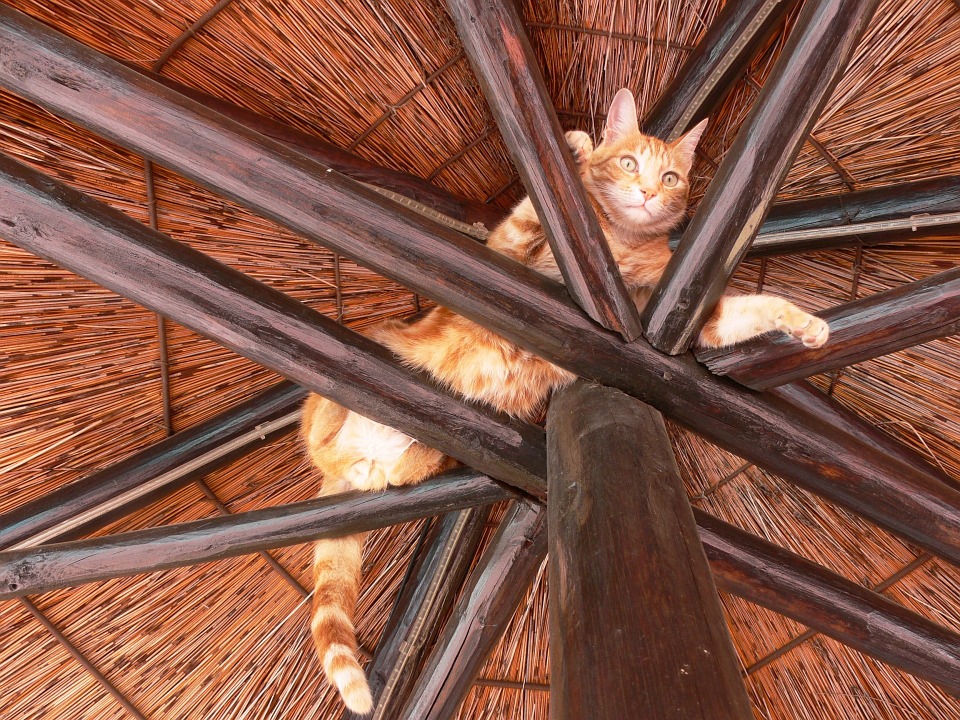 Write down 5 questions you have about this picture.  Remember to end your sentence with a question mark.  You may write your sentences on a separate piece of paper.